Уважаемые родители.Предлагаем Вам побеседовать с ребёнком на тему «Весна. Признаки весны», используя следующие игры и упражнения:1. Упражнение "Подбирай, называй" (на подбор определений и глаголов).Весна (какая?) - ранняя, поздняя, теплая, холодная, красивая, долгожданная, дождливая, солнечная…Солнце (какое?) - тёплое, ласковое, яркое, весеннее …Снег весной (какой?) - чёрный, грязный, рыхлый…Погода весной (какая?)- весенняя, тёплая, солнечная, хмурая, чудесная …Солнце весной (что делает?) - греет, ласкает, согревает…Снег весной (что делает?) - чернеет, тает…Трава весной (что делает?) - растёт, зеленеет, пробивается …Ручей весной (что делает?) – бежит, журчит, течёт, звенит …Сосульки весной (что делают?) – капают, тают…2. Игра «Назови ласково».Солнце - солнышко, трава - травка, лужа - лужица, дождь - дождик, луг  - лужок, дерево - деревце, лист - листочек, ручей -  ручеёк, льдина - льдинка, гнездо - гнёздышко.    3. Игра «Один - много».Гнездо - гнезд,  дерево -   деревьев, лист - листьев, льдина - льдин, ручей   - ручьёв,  лужа - луж, почка - почек, гнездо - гнезд, птица - птиц, сосулька - сосулек, подснежник - подснежников, трава - трав.4. Игра «Весной бывает – не бывает».На реке тает лед.Солнышко светит все ярче.Дети катаются на санках.
Птицы улетают в теплые края.Листья желтеют и опадают.Птицы вьют гнезда.На деревьях распускаются почки.Сильный мороз.Расцветают цветы.Появляется первая травка.Становится тепло.Люди собирают урожай. 
Дети играют в снежки.
С помощью мнемотаблицы,  повторите  рассказ о весне. (На каждую картинку составлено предлложение).Весной солнышко светит ярко. Тают сосульки. Появляются лужи, в них можно пускать кораблики. Распускаются первые цветы — подснежники. На деревьях появляются зеленые листочки. Птицы строят гнёзда. Просыпаются медведи, ежи, барсуки. У животных появляются детёныши. Просыпаются насекомые.- У Вас всё получилось? Молодцы!!! И переходим  к одному  из любимых видов деятельности детей – лепке. Предложите ребёнку помочь весне разбудить природу и украсить веточку дерева листочками из пластилина. Отщипывая  маленькие кусочки пластилина от большого куска, раскатываем между ладоней колобки        . Затем сплющиваем  колобок между большим и средним пальцем и прижимаем к веточке.  Вот какая весенняя веточка у нас получилась.Ждём Ваших весенних веточек!!!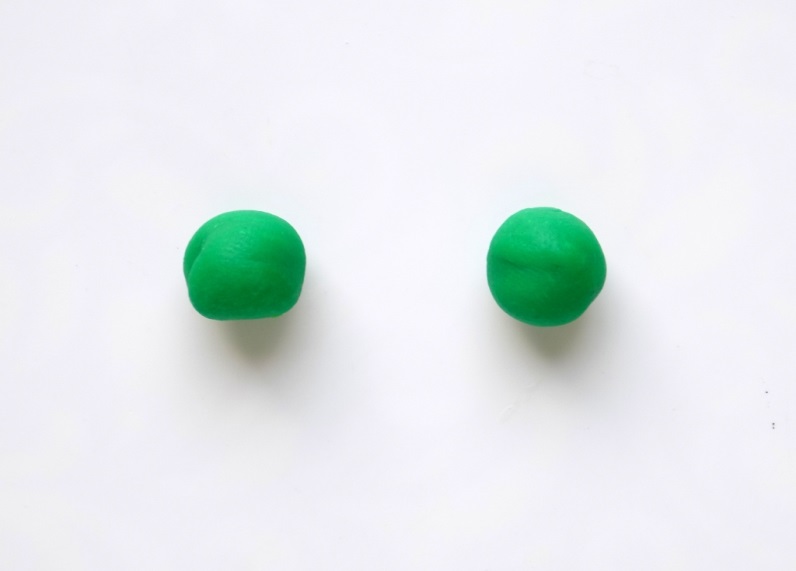 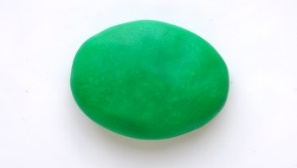 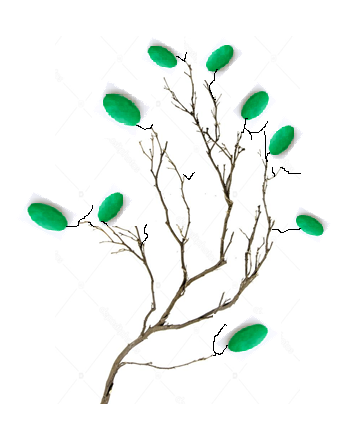 Спасибо за внимание!До скорых встреч!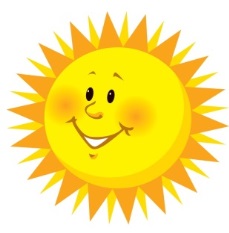 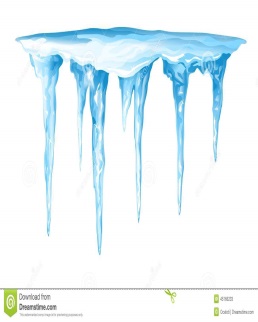 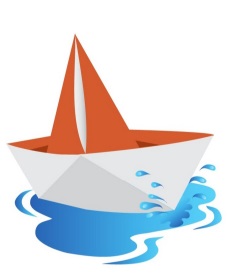 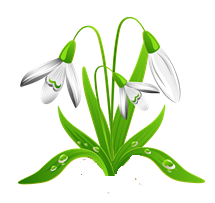 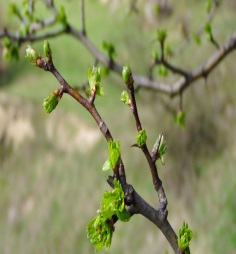 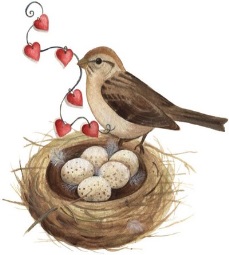 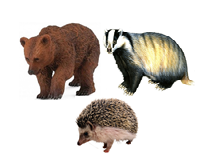 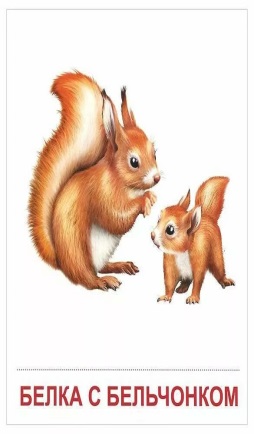 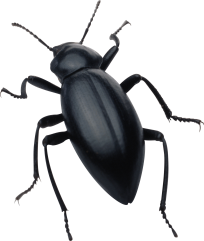 